MEGHÍVÓAlsószölnök Község Önkormányzata Képviselő-testülete 2019. szeptember 20-án (péntek), 19 órai kezdettel ülést tart Alsószölnökön az önkormányzati épület polgármesteri tárgyalójában (9983 Alsószölnök, Fő út 19.), melyre ezúton tisztelettel meghívom.Napirend1/ Beszámoló a lejárt határidejű határozatok végrehajtásáról és a két ülés között végzett munkáról.Ea: Monek Zsolt polgármester2/ Javaslat Alsószölnök Község Önkormányzata és a közös fenntartásban működő Alsószölnöki Közös Önkormányzati Hivatal 2019. évi költségvetésének módosítására.Ea: Monek Zsolt polgármester3/ Falugondnoki álláshelyre beérkezett pályázatok elbírálása.Ea: Monek Zsolt polgármester4/ Bursa Hungarica Felsőoktatási Önkormányzati Ösztöndíjpályázat 2020. Ea: Monek Zsolt polgármester5/Egyebek.Ea: Monek Zsolt polgármesterAlsószölnök, 2019. szeptember 17.								Monek Zsolt sk.								  polgármester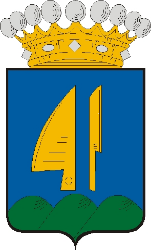 Alsószölnök Község Polgármestere9983 Alsószölnök, Fő út 19.Tel.: 06-94/534-006, Fax: 06-94/534-030Adószám: 15421333-1-18Honlap: www.alsoszolnok.hu  e-mail: info@alsoszolnok.hu 